March Club Run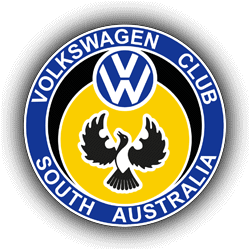 VW. Club Run to St. Kilda Playground4th March 2018 Meet at 10.00 am at Dunstone Grove -Linde Reserve carpark Nelson St. Stepney, opposite the Avenues shopping Centre.Drive to St Kilda for a picnic in the park.BYO picnic lunch, chairs or a rug. You can purchase food in the kiosk a short walk from the playground.St Kilda also offers visitors a variety of other attractions such as the Tramway Museum, the Boat Club and Marina plus the St Kilda Mangrove Trail and Interpretive Centre.  The trail features a 2 kilometre boardwalk showcasing the mangrove forests of the Barker Inlet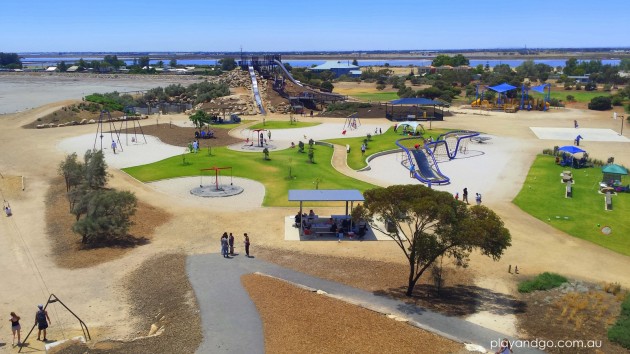 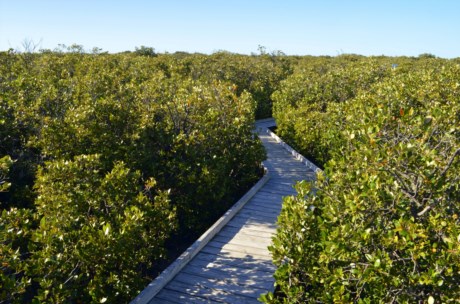 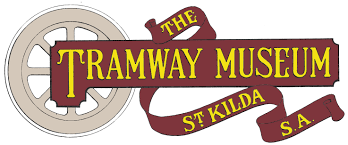 